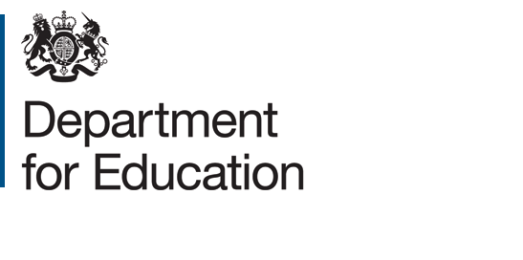 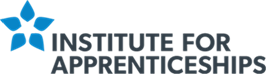 Health and Science: Healthcare ScienceT Level outline content: final version for approvalDecember 2018ContentsIntroduction T Levels are new, two-year, technical study programmes, designed with employers to give young people the skills that industry needs. T Levels will provide a mixture of:technical knowledge and skills specific to their chosen industry or occupationan industry placement of at least 45 days in their chosen industry or occupationrelevant maths, English and digital skillscommon workplace skills.T Levels will become one of three major options for students to study level 3, alongside apprenticeships for those who wish to study and train for a specific occupation ‘on the job’, and A levels for students who wish to continue academic education.When they complete a T Level study programme, students will be able to choose between moving into a skilled occupation or further study, for example, a higher or degree level apprenticeship, or higher level technical study, including higher education.Technical education has been categorised into fifteen different technical routes, according to occupational specialism. T Levels will be available across eleven of those routes, with occupations in the remaining four routes accessible through an apprenticeship only. Most routes have been split into a number of pathways; the T Level will broadly sit at pathway level. The occupations within scope for each T Level are set out in the Institute for Apprenticeships’ occupational maps. Outline contentThis outline content has been produced by T Level panels of employers, professional bodies and providers, and is based on the same standards as those used for apprenticeships. The outline content will form the basis of the specifications for T Level Technical Qualifications, which will be developed by awarding organisations for approval by the Institute for Apprenticeships. One awarding organisation will be appointed to develop and deliver each Technical Qualification following a procurement process. The diagram below demonstrates how the same standard created by employer-led Trailblazer groups is used for both Apprenticeships, and as the basis for this outline content. It also shows that this outline content will be used by awarding organisations to develop the full Technical Qualification (TQ) specification. 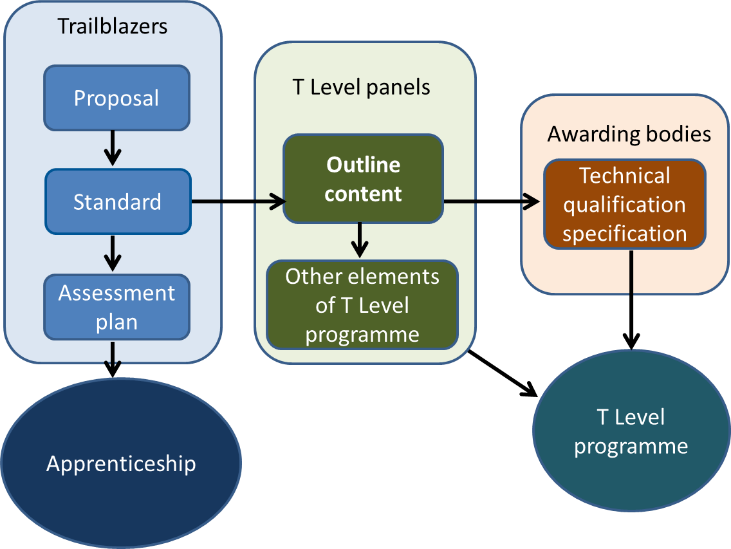 Colleges and other education and training providers will decide how to structure the T Level courses they offer, based on the qualification specifications. This will enable them to deliver the study programme’s mandatory components in the most effective way for students. T Level study programmes will include the following mandatory elements:a ‘core’ set of underpinning knowledge, concepts and skills, tailored for their chosen industry and occupation: ‘core content’specialist content covering occupational or industry-specific skills: ‘occupational specialist content’an industry placement with an employer, which will last for a minimum of 45 working days.The diagram below demonstrates the different elements of a T Level programme. This outline content relates solely to the Technical Qualification part of a T Level programme.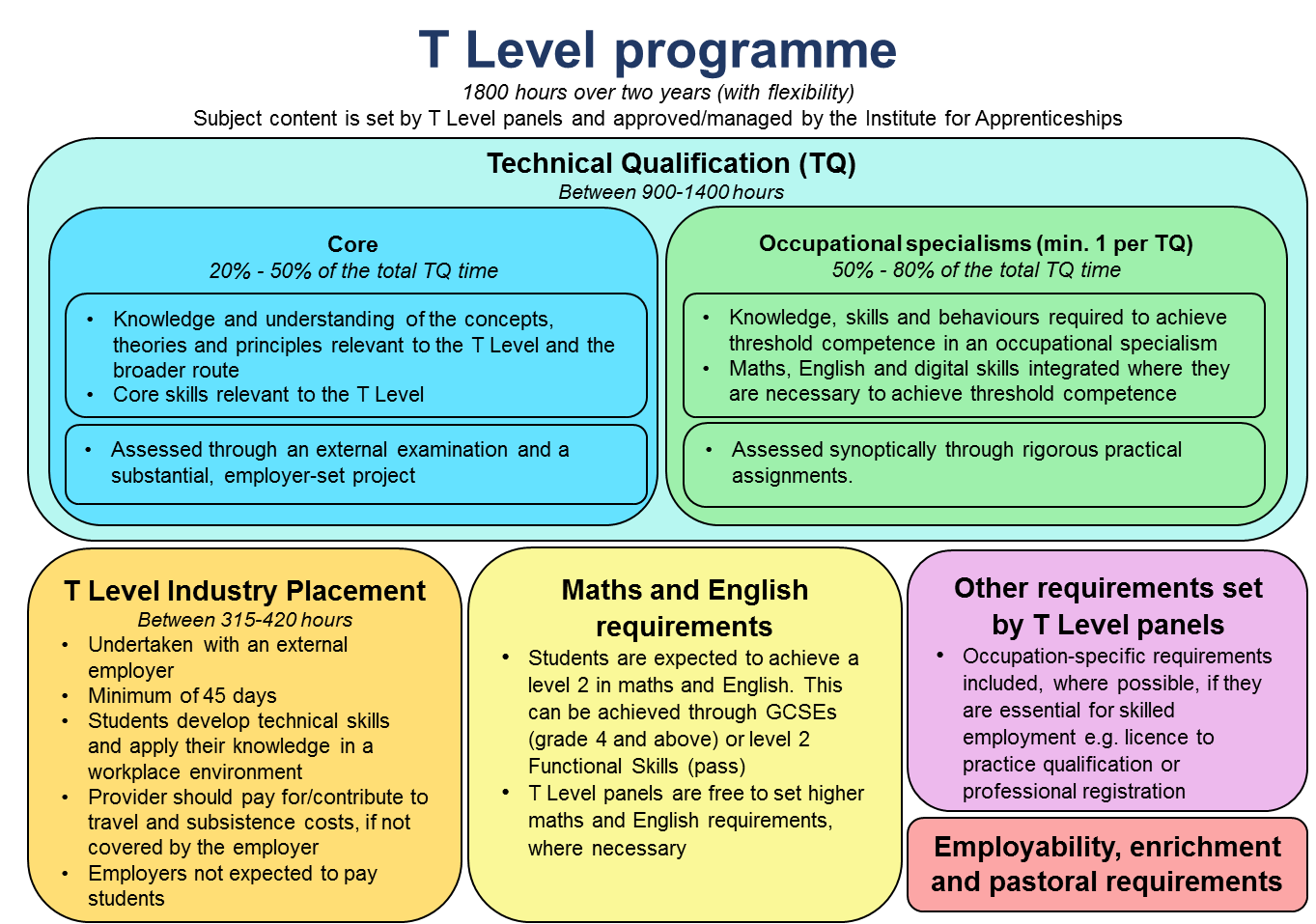 Purpose Statement Qualification PurposeThe purpose of the level 3 Technical Qualification (TQ) is to ensure students have the knowledge and skills needed to progress into skilled employment or higher level technical training relevant to the T Level.To achieve this, each level 3 Technical Qualification must:provide reliable evidence of students’ attainment in relation to:the core knowledge and skills relevant to the route and occupational specialisms covered by the qualificationthe knowledge and skills required for at least one occupational specialism relevant to the qualification.be up-to-date, providing the knowledge and skills needed for the occupations have continued currency among employers and others. ensure that maths, English and digital skills are developed and applied where they are essential to achieve occupationally relevant outcomes.ensure that the minimum pass grade standard for occupational specialisms attests to threshold competence, meets employer expectations, and is as close to full occupational competence as possible. allow the accurate identification of students’ level of attainment and the effective differentiation of their performance. provide a clear and coherent basis for development of suitably demanding high-quality level 3 courses, which enable students to realise their potential.provide students with the opportunity to manage and improve their own performance. support fair access to attainment for all students who take the qualification, including those with special educational needs and disabilities (SEND). Technical Qualification DesignT Level programmes will differ in length to reflect the requirements of different occupations, but are expected to last 1800 hours over two years (on average).  To accommodate legitimate differences in content across T Levels, we propose that the total time for the Technical Qualification:will fall within a defined range of between 900 and 1400 hours  is no less than 50% of the time for the T Level programme as a whole andis no more than 75% of the total time for the programme as a whole.Health and Science: Healthcare Science Awarding organisations will need to ensure that students have an up-to-date knowledge of the legal and regulatory obligations relating to employment in the occupations relevant to the T Level, and understand the practical implication of these on their work.Maths, English and digital skills are set out in the final section of this document. Awarding organisations should integrate these within the qualification so that they are applied in occupationally relevant contexts. Other core skills and behaviours important for employability are already integrated within the content and must be clearly specified in the qualification specification.Core content The core content relates to the whole route, and the pathway that the TQ covers. This breadth of content will help to ensure students are able to apply their skills in a variety of contexts and for a variety of different purposes. The content will vary depending on the requirements of the route and the pathway or occupations covered by the scope of the qualification. The core knowledge and understanding is assessed through an examination and core skills through a practical employer-set project.The core knowledge and understanding focuses on students’ knowledge and understanding of contexts, concepts, theories and principles relevant to the T Level. This could include, where appropriate, assessment of knowledge, understanding and skills relevant to the route and the pathway. The employer-set project provides the opportunity to develop and apply ‎a minimum range of core skills important for employability.  Awarding organisations can integrate knowledge in the employer-set project, to contextualise of core skills. The allocation of content to each type of assessment will need to be approved by the Institute for Apprenticeships.Core knowledge and understanding across Health and Science RouteCore knowledge and understanding across Healthcare Science PathwayEmployer-set projectThe employer-set project ensures students have the opportunity to combine core knowledge and skills to develop a substantial piece of work in response to an employer-set brief.To ensure consistency in project scope and demand, awarding organisations will develop assessment objectives, which require students to:plan their approach to meeting the brief apply core knowledge and skills as appropriate select relevant techniques and resources to meet the brief use maths, English and digital skills as appropriaterealise a project outcome and review how well the outcome meets the brief.The awarding organisation will work with a relevant employer or employers, to devise a set brief that:ensures a motivating starting point for students’ projects, for example, a real-world problem to solve ensures students can generate evidence that covers the assessment objectives  is manageable for providers to deliveris officially approved by the awarding organisations and employer.For Healthcare Science, in achieving the assessment objectives and meeting the brief, students must demonstrate the following core skills, through mostly self-directed activities to promote and develop independent learning: Research skills: researching from independently identified sources of information including being able to conduct literature searches to contribute to research and innovation within a specific area of practice  Communication skills: be able to communicate effectively with patients, customers, carers and other health and social care professionals using a range of techniques to overcome communication barriersTeam working skills: be able to work collaboratively with a range of Healthcare professionals within and outside a specific team, as well as with other individuals such as carersProblem solving skills: be able to identify problems, propose innovative solutions and implement these solutions and where appropriate make use of new technologies to solve problemsReporting and presentation skills: be able to interpret and analyse information and data to present conclusions in a range of formats to a variety of stakeholdersReflective evaluation: be able to reflect on own practice and make improvements to own practice e.g. having completed a task reviewing and suggesting improvements and consideration of lessons learnt for own professional development.Occupational Specialist ContentSpecialist content is structured into different occupational specialisms, which correspond to the apprenticeship standards listed on the occupational map covered by the T Level. Occupational specialisms ensure students develop the knowledge and skills necessary to achieve ‘threshold competence’ in the occupational specialism.  Achievement of threshold competence signals that a student is well-placed to develop full occupational competence, with further support and development, once in work (including an apprenticeship). The knowledge and skills listed are required to achieve one or more ‘performance outcomes’. These indicate what the student will be able to do as a result of learning and applying the specified knowledge and skills.  In essence, each performance outcome describes, at a high level, what the student ‘can do’ to have achieved threshold competence in an occupational specialism. Occupational Specialism: Technical: Optical Care Services Performance Outcome 1: Provide Optical Care and advice including prescription interpretation, screening and dispensing to contribute to patient health and well-being Performance Outcome 2: Provide spectacle collection, adjustments and repair servicesPerformance Outcome 3: Undertake retail activities to provide walk-in customers with a range of products and Optical ServicesOccupational Specialism: Pharmacy ServicesPerformance Outcome 1: Provide pharmaceutical care and advice to contribute to patient health and well beingPerformance Outcome 2: Dispense PrescriptionsPerformance Outcome 3: Produce extemporaneous medicines Performance Outcome 4: Undertake administrative and retail activities in the pharmacy environmentOccupational Specialism: Assisting with Healthcare SciencesPerformance Outcome 1: Contribute to patient care by supporting physiological, physical and clinical engineering services to produce reliable data and images for use by health care professionals in diagnosis and treatmentPerformance Outcome 2: Contribute to patient care by supporting the collection of a range of specimens for analysis to aid diagnosis and treatmentPerformance Outcome 3:  Contribute to patient care by processing and analysing patient specimens in a laboratory environment to produce reliable data sets for use by healthcare professionals in diagnosis and treatmentOccupational Specialism: Dental Technical ServicesPerformance Outcome 1: Prepare and maintain work areas, equipment and resources to work safely in the dental laboratory when assisting in the manufacture and repair of a range of custom-made dental devicesPerformance Outcome 2: Assist in the design, manufacture and repair of a range of prescribed dental devices to contribute to patient health and wellbeingOccupational Specialism: Technical: Prosthetic and Orthotic services Performance Outcome 1: Design and manufacture custom made devices to meet the prescription needs and goals of individual patients and to contribute to their health and well beingPerformance Outcome 2: Work directly with patients to fit custom made devices, make mechanical repairs to devices and provide advice and support in the use of devicesIntegrating Maths, English and digital skillsMathsThe completion of a level 2 mathematics qualification (GCSE mathematics or Functional Skills) is a minimum exit requirement for all T Levels. This will ensure that all students have demonstrated fluency and competence in mathematics, and are able to recognise the importance of mathematics in their own lives, in work and to society. Achievement of a level 2 mathematics qualification will also provide the foundation to access mathematics at a higher level, if required.Technical Qualifications should contain sufficient and appropriate maths to help students reach threshold competence in their chosen specialism(s). The following General Maths Competencies (GMCs) have been developed with input from the Royal Society Advisory Committee on Maths Education (ACME), and awarding organisations will need to embed these, and the underpinning maths, into the specifications and assessments being developed as part of the Technical Qualification.The GMCs below are relevant to this particular Technical Qualification:Communicate using mathematics Cost a projectEstimate, calculate and error-spotMeasure with precisionOptimise work processesProcess dataRepresent with mathematical diagramsUnderstand dataUse rules and formulaeWork with proportion.Awarding organisations that are awarded an exclusive licence will need to integrate these into the Technical Qualification specification and assessments, drawing upon a more detailed framework of maths that underpins the GMCs, currently being developed in association with the Royal Society ACME.EnglishThe completion of a level 2 English qualification (English language GCSE or Functional Skills) is a minimum exit requirement for all T Levels. This will ensure that all students have demonstrated that they can read fluently, communicate and write effectively, and demonstrate a confident control of Standard English.The specification for a Technical Qualification should ensure that students acquire the technical vocabulary, and gain the practical communication skills (written and oral), needed to achieve threshold competence in their chosen occupational specialism(s).The assessments for Technical Qualifications should ensure that students:Know the correct technical vocabulary and use it appropriatelyApply their communication skills (written and oral) appropriately, using Standard EnglishUse accurate spelling, punctuation and grammar.DigitalTechnical Qualifications should contain sufficient and appropriate digital skills to help students reach threshold competence in their chosen specialism(s).This Technical Qualification should support students to develop the digital knowledge and skills needed in order to:Adopt professional approaches to using digital communications and social mediaCollate, manage, access and use digital data in spreadsheets, databases and other formatsDesign and create new digital artefacts and materials such as digital writing, digital imagine, digital audio and video, digital code, apps and interfaces and web pagesFollow licensing guidelines, using only approved and licensed software applicationsGather and organise information from different digital sourcesMake use of standard analytical tools in applications to better interpret information.Awarding organisations that are awarded an exclusive licence will need to integrate these into the Technical Qualification specification and assessments.Introduction 3Outline content for T Levels:Core Content 7Occupational specialist content:Optical Care ServicesPharmacy ServicesAssisting with Healthcare ScienceDental Technical ServicesProsthetic and Orthotic Technical ServicesMaths, English and Digital                                                                        1670ComponentContentAssessmentGradingPlanned HoursCore Students complete one component which covers all the core contentKnowledge and understanding of contexts, concepts, theories and principles relevant to the T LevelAbility to apply core knowledge and skills, through a project, to meet employer-set requirementsAssessed through an externally set test and an employer-set projectSix point scale plus ungraded (U)A* – E and UBetween 20% and 50% of the qualification timeOccupational specialismsStudents must complete at least one, or more depending on the minimum requirements specific to the qualificationKnowledge and skills needed to achieve threshold competenceSynoptic assessment of performance outcomes, to determine whether a student meets the minimum requirements for threshold competenceThree point scale plus ungraded (U)Distinction, Merit, Pass and UngradedBetween 50% and 80% of qualification timeElement Content Working within the Health and Science sectorPurpose and importance of adhering to organisational policies and methods of working, including policies related to employment such as equality, diversity and inclusion, employment contracts, performance reviews, disciplinary procedures and grievance proceduresPurpose and importance of quality standards, quality management and audit processes Introduction to the importance of ethics and Codes of ConductAwareness of employment and progression opportunities which exist within the sector, and opportunities which exist for membership and/or professional registration at a later stage in an individual’s careerHealth, Safety and Environmental regulations in the Health and Science sectorThe Health and Science sector is a highly regulated sector and as a result, there are a number of external and internal regulatory procedures that need to be adhered to in a range of working environments in the Health and Science sector.Regulations, legislation and procedures including:Health and Safety at Work Act 1974Management of Health and Safety at Work Regulations 1999 including assessing potential hazards and risks, including specific levels of risk, minimising these risks through the use of relevant risk assessment strategies. Completing risk assessment documentationControl of Substances Hazardous to Health (COSHH) Regulations 1994 and subsequent amendments 2002Mandatory use of appropriate Personal Protective Equipment (PPE), Personal Protective Equipment at Work Regulations 1992Reporting of Injuries, Diseases and Dangerous Occurrences Regulations 2013 (RIDDOR)Accident or “near miss” reportingEnvironmental Protection Act 1990Waste management and waste streams taking into consideration special waste and hazardous waste. The Special Waste Regulations 1996 & The Hazardous Waste Regulations 2005 & The Waste Electrical and Electronic Equipment Regulations (WEEE) 2012/19/EUFire precaution (workplace regulations) 1999 and organisational procedures for carrying out evacuationsManual handling, including moving and positioning of equipment, and workplace ergonomics: Manual Handling Operations Regulations 1992Workplace ergonomics including the use of display screen equipment. Health and Safety (Display Screen Equipment) Regulations 1992How to promote health and safety at workHow to deal with situations that can occur in a health or science environment that could cause harm to self or others e.g. spillage of hazardous materialManaging information and data within the Health and Science sectorRecording and reporting information and dataHow to collect and record information and dataImportance of accuracy, attention to detail and legibility of any written information or dataSources of information and data: how to apply relevant data and information in a range of health and science working environments Application of new technology in the recording and reporting of information and data Protection of information and dataData protection legislation, regulations and local ways of working, including the importance of confidentiality and the General Data Protection Regulation (GDPR) 2018Ensuring confidentiality when using screen to input or retrieve information or dataPositive use of and restrictions on the use of social media in the Health and Science sectorData storageHow and why IT systems are used to record, retrieve and store information and dataSecurity in relation to IT systems, including the need for back-up systems and required cyber security measuresWhat to do if information is not stored securelyGood Scientific and Clinical PracticeKnowledge and understanding of the principles of good scientific and clinical practice is a key requirement of working in the health and science sector. In any healthcare or science environment an understanding of the importance of adhering to the following is essential: Standard Operating ProceduresUse and importance of following Standard Operating Procedures (SOPs), including what an SOP is, who it is applicable to and how to access SOPs for a given activityManagement of equipment and work areasImportance of regular cleaning of work areas and suitable preparation for useImportance of maintenance, cleaning and servicing of equipmentCalibration and testing of equipment to ensure it is fit for use. Current calibration status of equipment and escalation routes if equipment is not correctly calibrated/unsuitable for intended useStock controlManagement and ordering of stock to ensure sufficient supply of required consumables and materialsStorageAppropriate storage of products, materials and equipment including storage and use of limited stability productsCore Science conceptsFundamental scientific concepts which have application to the health, healthcare science and science pathways. These concepts demonstrate interaction between physical sciences, life sciences and chemistry to support occupations across the three pathways.Structure and function of cells and tissues: cell theory as an underlying concept, ultrastructure including organelles and similarities/differences between animal and plant cells, specialisation of cellsLarge molecules: Proteins, carbohydrates and lipids are the three key groups of large molecules: Understanding of structures to understand function related to their properties  Exchange and transport mechanisms: need for exchange of substances, how/where this takes place, factors that affect requirements and give rise to specialised systems Genetic information and inheritance: including sequence of bases in DNA molecule relationship to the mechanism of inheritance, variation and relationship between organismsMicrobiology: including classification and characteristics of micro-organisms and microscopy techniquesStructure of materials and the relationship with physical and chemical properties: including physical properties of metals-conductivity (electrical and thermal), malleability, ductility. Chemical properties such as reactivityAcids/bases and chemical change: concept of strong and weak acids (as distinct from dilute and concentrated solutions), properties and characteristics, reactions and resulting salts producedRates of reaction and energy changes: collision theory, relationship with temperature changes on rates of reaction, role of catalysts in reactionsChemical analysis of substances: use of a range of tests and techniques to detect, identify chemical composition and determine amounts of substances. To include simple tests, use of instrumental techniques and determination of amounts of acids and alkalis by titrationElectricity: current, potential difference and resistance, electrical charge and current, resistors and mains electricityMagnetism and electromagnetism: poles of magnets, magnetic fields, use of electromagnetismWaves: function in terms of carrying both energy and information, properties of waves and usesParticles and radiation: types of radiation, properties and interaction with matterElement Content The Healthcare Science sectorHow route core knowledge of working within the Health and Science sector relates to the Healthcare Science pathways as well as specific knowledge on: How the Healthcare Science sector is structured in the UK: organisations and servicesThe diversity of employers, organisations and the range of working environments within the Healthcare Science sector. Awareness that for each occupational specialism there are a variety of working environments including  hospital clinics and wards, laboratories and retail environmentsJob roles within the Healthcare Science sector: entry requirements for these roles and responsibilities of these roles in line with job descriptions and person specifications. Awareness of the range and diversity of job roles that exist in the Healthcare sector, both across occupational specialisms and within themCareer pathways, progression routes and opportunities within the Healthcare Science sector including level 4, 5 and 6 opportunities as outlined on the Health and Science Route occupational mapScope of practice of roles and awareness of activities that can only be undertaken by a registered Healthcare professional, such as dispensing optician or pharmacist). Role of accreditation and certification in Healthcare Science sector jobsAwareness of use of appraisals and performance reviews within the Healthcare Science sectorExternal factors that can impact on the activities of Healthcare Science Sector organisations such as epidemics or extremes of weatherFurther Science conceptsHow core knowledge of science relates to the Health pathway, as well as further specific knowledge on:Human anatomy and physiology: Overview of all physiological systems to include both structure and function. Expected normal physiological parameters and how these are routinely measured. Maintenance of homeostasis of physiological systemsDiseases and disorders: Classification systems for diseases and disorders such as by bodily system or by organ or tissue or by physiological effects. Examples of diseases and disorders from each of these classification types. How the body reacts systemically as a response to injury or trauma. Epidemiology-how often disease states occur in different groups of people and why, use of this information to plan and evaluate strategies to prevent illness. Health promotion to prevent disease and disordersImmunology: The nature of infection and its existence in individuals and amongst populations and communities. Examples of infectious diseases and causative agents. Possible causes of infection and routes of transmission.How the body responds to invasion by foreign substances, including phagocytosis and actions of T-cells and B-cells. Understanding of cell mediated immunity and antibody mediated immunityMedical physics: Electric potentials, transducers, non-ionising imaging and X-ray imaging: application of these physical principles in the fields of clinical measurement and medical imaging, including electrocardiography, ultrasound, magnetic resonance, diagnostic x-rays and CT scannersHealth and Safety, regulations in Healthcare ScienceHow route core knowledge of health and safety regulations within the Health and Science sector relates to the Healthcare Science pathways as well as specific knowledge on: Health and Safety (First‐Aid) Regulations 1981Health and Social care Act 2004Human Medicines regulations 2012 and the role of the Medicines and Healthcare Products Regulatory Agency (MHRA)Misuse of drugs Act 1971First Aid awareness and awareness of UK resuscitation council guidelinesProcedures and processes for reporting of accidents and emergencies and for carrying out evacuationsProviding person centred care when working in Healthcare ScienceValues and standards in providing care and support in the Healthcare sector, including NHS quality standardsPlacing individuals, their carers and significant others at the centre of their care and support so that any care provided is in the patient’s best interestPrinciples of choice and consent: requirement to gain consentAwareness of the NHS constitutionUnderstand the concept of privacy and dignity of the patientHow to ensure terms/procedures are always clearly explained to patients/carersEquality, diversity and inclusion (including faith, cultural needs and preferences)Basic understanding of the application of ethics in the Healthcare Science sector Meaning and importance of ‘Duty of care’ in the Healthcare Science sectorBasic understanding of the rights of individuals in the Healthcare Science sector Partnership working with patients, carers, other professionals and the public to ensure person centred care is always providedMeaning and importance of ‘Safeguarding’: protection and types of abuse and harmImportance and application of probity and candour in a Healthcare Science settingAppreciation of an individuals’ mental and physical capacity in relation to care providedHow mental health conditions can influence a person’s needs in relation to overall carePromoting independence and self-care strategies; importance of getting people involved in their own health carePromoting health and wellbeing with in all aspects of patient care including ‘Making Every Contact Count’, holding Healthy Conversations, stressing the importance of healthy eating, regular exercise and reducing health risks such as alcohol consumption and smokingObtaining and acting on patient feedback on their experience of contacts and treatments provided by the Healthcare Science sectorRed flag referrals: what these are and acting on them appropriately Infection prevention and control in Healthcare Science settingsTechniques for prevention and control of infection in healthcare science settings, including use of appropriate Personal Protective Equipment, appropriate cleaning and disinfecting, and use of single and multiple-use productsImportance of hand washing and good personal hygieneSterilisation techniques and effect of sterilisation on materials Impact of antimicrobial resistance on infection prevention and controlWaste management and waste streams taking into consideration special waste, hazardous waste and how to reduce wasteTypes of spillage that can occur, dealing with spillage and how to prevent itManaging information and dataHow route core knowledge of managing information and data within the Health and Science sector relates to the Healthcare Science pathway as well as specific knowledge on: Different methods of recording and reporting patient information and dataConfidentiality of customer/patient records and organisational information: what to do if information is not being stored securely, limits of confidentiality where self-harm or harm to others may be involved Common abbreviations used in healthcare scienceReporting and recording of incidents, events and conditionsKnowing when to escalate issues in relation to patient informationStatistical interpretation and analysis of dataCommunication and presentation of data to others Good scientific practiceHow route core knowledge of good scientific and clinical practice within the Health and Science sector relates to the Healthcare Science pathways as well as specific knowledge on: Importance of adhering to Good Laboratory Practice (GLP) and Good Manufacturing Practice (GMP)To be always working towards continuous service improvement, through awareness of Quality Management policies and proceduresKnowledge specific to Performance OutcomeSkills specific to Performance OutcomeRoles and responsibilities of an Optical AssistantMembers of the optical team: roles and responsibilitiesJob role, responsibilities and duties of an optical assistant: Importance of personal development, CPD and self- reflection/evaluation to support continuous improvement Scope of Practice: own role and responsibilities, activities which can only be carried out by an optometrist and dispensing opticianWhen to refer to clinical colleagues for support and advice, including in relation to when completing a collection for customers within protected named groups (under 16’s, partially sighted/blind) and for complex prescriptionsIdentify when a task falls outside own area of responsibility and refer appropriately within the optical teamHealth and Safety regulations, legislation and standards in the optical environmentHow core knowledge of Health and Safety regulation, legislation  and standards relates to the provision of Optical Care, this includes: Health and Safety at work legislation and regulationsSafe use of equipment, COSHH regulations and importance ofAdherence to Standard Operating Procedures and meeting required quality standards (including NHS standards)British and European standards and industry governance set out by the General Optical Council (GOC) regulatory bodyRegulation of the Optical businessInfection control procedures including the use of optical-specific cleaning chemicals, body bio-spillage kit and appropriate disposal of clinical optical waste (e.g. contact lenses, used tissues and sterile wipes)Ocular emergency situations: what they are and how to deal with them e.g.Flashes and floatersSudden loss of visionRed eye Procedures for dealing with ocular emergencies, including knowledge of set procedures and use of triage padsUndertake and maintain safe working practices at all timesIdentify risks and hazards or dangers to self, customers or colleagues and act to minimize theseUndertake procedures and processes for the reporting of accidents and emergencies and carrying out evacuationDemonstrate adherence to British and European standards and industry governanceUndertake all Optical Care activities in accordance with relevant Standard Operating Procedures, quality standards and systemsExercise judgement in relation to health, safety and standards within parameters agreed with clinical practitioners including appropriate responses to ocular emergenciesEscalate any issues including ocular emergencies outside agreed parameters to clinical practitioners as appropriate Interaction and communication with customersProcedures for establishing customer needs for Optical CareMaking recommendations for eyewear based on information obtained from customers, and knowing when to seek advice from colleaguesCustomer types and barriers to communication they may face e.g. customers of varying ages, customers with specific communication or mental health needsCustomers with challenging optical requirements or complex needs, for example those with physical disabilities or disfigurementUse a range of communication techniques when providing 
Optical Care services to build rapport and trust with the customerIdentify customer communication preferences in relation to their Optical CareUse a range of suitable questions to identify customers’ requirements for Optical CareRecognise ocular emergencies and refer these to clinical practitioners PrescriptionsKnowledge of the structure and function of all parts of the eye Knowledge of how an optical prescription is written and interpreted including, but not limited to, myopia, hyperopia, presbyopia, visual acuity and the effects the prescription has on vision and spectacle lens thickness. Awareness of how a prescription relates to parts of the eyeUnderstanding of prescriptions, lens power and how lenses are manufacturedUnderstanding of the different sources from which a prescription could be written and how to request a prescription if requiredTransposing a prescription; the conversion of a written spectacle lens power from one format to another e.g. plus-cylinder form to minus cylinder form or vice-versaHow to recognise a complex prescriptionHow to explain the optical prescription and its effects to the customerUnderstanding of presbyopia; what it is, its effect and the options available to presbyopic customersExplain verbal and written prescription specifications to the customer and the effect this has on the eyeExplain to the customer the translation of written prescription to finished productProvide advice and support to customers to select appropriate frames and lens, including for customers with complex needs or presbyopiaTranspose prescriptions when required to do so, performing mathematical functions (geometry and algebra) relevant to optical prescriptionsRecognise when a prescription may be incorrect and seek clarification/verificationProduct knowledge: Frames and lensKnowledge of: Wide range of frame and lens material, including features, benefits, visual and material limitationsCharacteristics of frame and lens materials and their applicationThe benefits and disadvantages of different lens types e.g. single vision bifocal and varifocal lensesHow facial features, face shapes and frame may impact on choice of frames and lensThe importance of adhering to the legal requirements regarding fitting of spectacles, the potential allergic reactions that materials may causeHow to ensure the best vision, fit and comfort of spectaclesHow to use progressive power templatesHow to use demonstration lensesApply knowledge of available products to explain to the customer how particular choices will affect visionMake recommendations for dispensing of glasses, including availability of products and materialsIdentify, explain and recommend to customers suitable fitting frames based on facial features, possible allergies and prescription requirementsExplain the advantages and disadvantages of lens optionsUse progressive power templates and demonstration lenses when making recommendations to customersFrames and lens measurements and fitting prescriptions up to +/- 10Understanding of measurements to be taken e.g. pupil distances, vertical heights, pantoscopic angles, frontal bow, length to bend, eye size and bridge width, back vertex distance (BVD)Understanding of the effect on vision if incorrect measurements are takenHow to check vision and fit for multiple vision types and the precautionary recommendations to issue to customers on final fittingSafe use of a wide range of optical tools and equipment including: focimeter, pupilometer, frame heater, double nylon jaw pliers, angling pliers, snipe nose pliers, cutter pliers, nose pad pliers, axis pliers, screwdriver set, non-contact tonometer, auto refractor, visual field screeners Safe use and limitations of hand toolsHealth and legal requirements for measurements and fitting Health and safety requirements for some products e.g. safety /protective eyewearHealth and legal requirements of different types of optical materials e.g. anti-reflection coatings and occupational safety spectaclesHealth and legal requirements when dealing with restricted categories of patients (including under 16 year-olds and those with low vision)How to make optical orders using IT systems or manual padsTake required measurements accurately using appropriate tools and equipment e.g. pupil distances, back vertex distance, vertical heights, pantoscopic angles, frontal bow, length to bend, eye size and bridge widthIdentify suitable fitting frames based on facial and prescription requirements Explain back vertex distance and pantoscopic angles and their effect to customers as appropriateUse optical tools and equipment in close proximity to customer without making the customer feel uncomfortableMake adjustments to a range of spectacles and frames, e.g. those of different materials e.g. polycarbonate lenses or Optyl Accurately measure spectacle prescriptions using a focimeterAssess and check spectacle measurements to solve non-tolerance problems raised by customersTake into account how the final fit of the frames can affect someone’s visionEnsure that health and legal requirements are met (such as anti-reflection coatings and occupational safety spectacles), including for restricted categories of customers (including under 16 year-olds and those with low vision)Input the optical order onto the relevant IT system or make manual orderScreeningUnderstanding of retinal imaging to produce digital images of the clearest possible quality for use by qualified optical professional Other screening tests including pressure test (tonometer) to measure internal pressure, visual field test, use of an auto-refractor and Optical Coherence Tomography (OTC)Structure and function of all parts of the eye for screening purposesUnderstanding of the purpose of screening tests and why they may have to be repeatedUnderstanding of the consequences of incorrect or inaccurate screeningUnderstanding of eye sight and medical conditions/common eye diseases screened for, such as glaucoma, macular degeneration and diabetes Understanding of screening equipment used, its function, and the appropriate language to explain its functionKnowledge of when to refer to a clinician when using screening equipmentKnowledge of specialist equipment required for pre-screening customers Clearly explain screening checks to customers, the reasons they are done and how the equipment worksUndertake the screening process accuratelyAccurately input and record pre-screening results onto the relevant IT systemEmpathise with customers undergoing screening and reassure them appropriately, including when recalling customers for repeat screeningInput screening results onto the relevant IT systemsCustomer records and informationHow core knowledge of handling customer records and information relates to the provision of Optical Care; this includes requirements for accuracy in recording information, the secure storage of customer information, confidentiality, SOPs, the application of GDPR and use of IT systemsNHS record and information requirements: checking eligibility and entitlement to Optical Care, including customers returning earlier than recall date, fraudulent actionTechnical documentation required for dispensing optical prescriptions, including duplicate prescriptionsConsequences of poor record keepingEnsure all required customer records and information is accurately recorded and stored appropriatelyCheck eligibility for Optical Care and sensitively deal with customers who are not entitled to or eligible for treatmentExplain to customers the processes and procedures being followed when completing records to maintain confidentiality and data protectionComplete all required NHS paperwork following standard procedures Interpret and evaluate data and NHS reports in relation to Optical Care Ensure adherence to SOPs when customers or other practices request copy/duplicate prescriptionsKnowledge specific to Performance OutcomeSkills specific to Performance OutcomeSpectacle collection and adjustment How to greet and inform customers of the procedures at the time of collection, including customers with behavioural difficulties or complex needsDetails required from customers at the time of collectionHow to check fit of product, including use of verification locating and marking apparatusConsequences of poor fittingFrame materials and adjustment: selecting and using the correct tools for any required adjustmentsStandard Operating Procedures and good practice for after sales service, customer care etc.How to deal with situations where the customer is unable to collect spectacles in personGreet customers at time of collection and ascertain required detailsAdhere to British Standard guidelines to ensure spectacle prescription accuracyFit the final product using correct tools to ensure on-going comfort and correct visionExplain to the customer how to use the product e.g. safe use of single vision, varifocals or bifocals and address any concerns they raiseDiscuss and recommend additional and suitable products for the care of spectacles and services as appropriate to store and the customer Accurately check visual acuity of the final product, based on the prescription requirementsIdentify and resolve any errors found Explain after sales service in line with Standard Operating ProceduresSpectacle repair Reasons why spectacles may need repairsRange of possible repairs and adjustments that can be made within the optical environmentDamage that can occur when incorrect tools or equipment are used How to recognise limitations of adjustments e.g. on certain frame types or materials, and when spectacles need to be referred/sent off site for repairHow to deal with situations where the customer is unable to instigate the repair in personTake measurements to be able to adjust and repair spectacles as requiredCarry out repairs and adjustments on an on-going basis, for example replacing nose pads, adjusting temple tips, tightening sidesExplain to customer how to care for and maintain spectaclesKnowledge specific to Performance OutcomeSkills specific to Performance OutcomeDifferent optical environments Range of optical environments including: small, large, independent and multiple practice, supermarket and domiciliary environmentsDifferences in working practices and requirements when working in different optical environments e.g. types of customer encountered, behaviours required[Skill will be developed when student takes up employment in the optical sector]Retail activities in Optical Care servicesStandard Operating Procedures (SOPs) for appointments and booking systemsTypes of retail activities within different optical environmentsPrinciples of selling optical products and displaying productsUnderstanding of the principles and skills of ethical sellingRange of different retail products available in the optical environment, such as non-prescription items and consumables e.g. lens cleaning solutions/wipes, anti-static cleaning cloths, sun clips/flip-ups, ready readersKnowledge of the purpose and properties of retail products sold in an optical environmentKnowledge of which products would be most suitable for customers presenting a range of issues or requirements  Knowledge of how to handle and process cash and non-cash transactions Factors that impact on the commercial success of the optical business, such as quality of products, customer care, competitionHow core knowledge of maintaining adequate levels of all products relates to the provision of Optical Care; this includes the importance of ensuring that all products and particularly consumables are fit for sale, within date, not damaged, correctly packaged and labelledHow core knowledge of procedures for re-ordering products and consumables relates to the provision of Optical CareHow core knowledge of stock control relate to the provision of Optical CareHow to recognise when a retail customer needs referring to a clinical practitionerAdhere to SOPs when managing appointments and using booking systemsDeal with all customers in a polite and courteous way Complete sales transactions adhering to relevant policies and procedures and principles of ethical sellingMake appointments and deal with price enquiries from customersDisplay products to maximise salesMaintain adequate stock levels of all products, following procedures for reordering and for incoming and outgoing products, being mindful of waste levels and fraudEnsure products are fit for sale, handle products carefullyHandle payments and transactions in an optical care environmentComplaints: policies and proceduresUnderstand policies and procedures in respect of customer complaintsContent of policies and procedures such as issuing refunds Understand the reasons a customer may wish to return products or make a complaintStrategies to handle customer complaints within the optical environment: how this links to after-sales policiesHow complaints can impact on the overall success of the optical business Handle customer complaints and refunds in line with policies and proceduresDeal with customer complaints in a polite and courteous way, explaining procedures and policies relating to e.g. warranties and guaranteesDeal with customer complaints in a way that minimises the negative impact on the public view and reputation of the optical business, including negotiating a satisfactory outcome for both partiesIssue refunds or process exchanges in line with policies and proceduresIdentify when optical complaints need to be referred to clinical or senior colleaguesKnowledge specific to Performance OutcomeSkills specific to Performance OutcomeRoles and responsibilities in the pharmacy environmentJob role, responsibilities and duty of Pharmacy Services assistant: Importance of personal development, CPD and self-reflection /evaluation to support continuous improvement.Roles and responsibilities within the pharmacy team; including activities which can only be carried out by registered professionalsRoles of other health care professionals and organisations who may support the work of the pharmacy team and ensure the health and wellbeing of patientsWhen to refer to a clinical colleague for support and adviceWhere to go to for help and advice when working in the pharmacy environmentApply knowledge of roles and responsibilities to provide  appropriate pharmaceutical care and adviceGather information to support the provision of care and advice, through questioning, listening to and observing patients and/or carersMaintain and further develop own skills and knowledge (CPD)Human Anatomy and physiologyHow core knowledge of human anatomy and physiology relates  to the provision of Pharmacy Services; this includes structure, function and interaction of all main physiological systemsApply underpinning scientific knowledge of human anatomy and physiology to make judgements to ensure that the most appropriate pharmaceutical care and advice is providedDiseases, disorders and minor illnesses relevant to providing Pharmacy ServicesHow core knowledge of diseases, disorders and minor illnesses relates to the provision of Pharmacy ServicesWhat is meant by disease, disorder and minor illness in the context of PharmacyUnderstanding of:Pathophysiology of major disease states likely to be encountered within the pharmacy environment, for example Cardiovascular diseases, diabetes and Respiratory diseases Pathophysiology of minor illnesses likely to be encountered within the pharmacy environment, for example Coughs and colds, sickness and diarrhoeaThe range of, and specific factors contributing to major diseases and minor illnesses  Health and wellness  What is meant by health and wellness in the context of pharmacy i.e. that this is not just an absence of diseaseHow health inequalities may affect different parts of societyUnderstanding of and promotion of ways to maintain healthy lifestyles including healthy eating, regular exercise, smoking cessation and limiting alcohol consumptionPromote healthy lifestyles to patients and customers, including information and advice on healthy eating, regular exercise, attaining healthy weight, smoking cessation and limiting alcohol consumptionTherapeutic optionsUnderstanding of what therapeutic options are available for the treatment of different diseases and conditionsBritish National Formulary (BNF): what this is and how it is used in Pharmacy ServicesTherapeutic areas listed in BNFTreatment options linked to therapeutic areas and listed in BNFNon-prescription treatment optionsNon-pharmacological optionsProvide appropriate advice, when authorised, on medicines and products based on knowledge of diseases, disorders, minor illnesses, therapeutic areas and treatment optionsRed flag/referrals in the pharmacy environmentWhat is meant by red flags in the context of Pharmacy Services:Possible links to diseases, disorders, minor illnesses and therapeutic areasPossible symptoms for red flags, including but not limited to: non-blanching rash, neck stiffness, intractable headache, high temperature, fever and unresponsive to treatmentRecognise the need to refer patients displaying possible red flag indicators and refer them to another member of the pharmacy team, healthcare worker or manufacturer Standards, legislative requirements and legal responsibilities in pharmacyHow core knowledge of standards, legislative requirements and legal responsibilities relate to working in the pharmacy environment, including: Legal Classification of Medicines:General Sales List (GSL)Pharmacy OnlyPrescription Only Medicines (POM)Acts & Regulations:Medicines Act 1968Human Medicines Regulations 2012Veterinary Medicines RegulationsThe Misuse of Drugs Act 1971 as amendedThe Misuse of Drugs Regulations 2001 as amendedThe Misuse of Drugs (Safe Custody) Regulations 1973 as amendedThe Health Act 2006Controlled Drugs (Supervision of Management and Use) Regulations 2013 Standards for Pharmacy Professionals and Registered Pharmacies, published by the General Pharmaceutical CouncilMedicines, Ethics & Practice, published by the Royal Pharmaceutical Society of Great BritainAdhere to all ethical standards and legal responsibilities when providing pharmaceutical care and advicePharmacy IT systemsWhat the main IT systems commonly used in pharmacies are, and:The applications of IT systems in the pharmacy settingSecurity of the IT system: hardware, software and medical, commercial and patient information stored on it Awareness of the existence of organisational policies for IT systemsUse pharmacy IT systems and other IT resources according to legislative requirements and organisational policies to label products, manage stock control, record keeping and prescription logging Handling and Storing information in the pharmacy environment How core knowledge of handling and storing information relates to Pharmacy Services including confidentiality and security of informationHandle patient information in line with local and national policies to meet all legislative and legal requirements and keep patient information confidentialPerson centred careHow core knowledge of person centred care relates to Pharmacy Services to ensure patients receive high quality care Provide person centred care when providing all pharmaceutical care and advice, this includes promoting and advocating equality, diversity and inclusionMake pharmacy patients and patient safety your first concernGood Clinical PracticeHow core knowledge of the principles of Good Clinical Practice relate to Pharmacy Services, including actively involving individuals in their own health care and empowering individuals to take responsibility for their own healthcareAdhere to the principles of Good Clinical Practice when providing pharmaceutical care and advice Health and Safety, Standard Operating Procedures and quality standards in the pharmacy environmentHow core knowledge of Health and Safety, Standard Operating Procedures and Quality standards relates to Pharmacy Services, including identifying risks and hazards and knowing the appropriate action to take in response to incidents or emergenciesExamples of risks, hazards, incidents or emergencies could include dispensing of medicines with similar names or needle stick injuries when patients return medicinesFollow safe working practices at all time when undertaking any activities when in the pharmacy environment Identify risks and hazards or dangers to self, customers or colleagues and act to eliminate or minimise theseFollow procedures and processes for reporting of accidents and emergencies and carrying out evacuationFollow all relevant SOPSMeet all required Quality StandardsBiometric measurements and near patient testingUnderstanding of how and why biometric measurement and near patient testing are carried out in a pharmacy setting, including: HeightWeightBlood PressureBlood Glucose Carbon MonoxideBlood lipidsINR for Anticoagulant TherapyPerform biometric measurements to aid health promotion activitiesKnowledge specific to Performance OutcomeSkills specific to Performance OutcomeDifferent types and forms of medicinesWhat the different types and forms of medicines are, the differences between them and how they should be managed in the pharmacy setting:Over The Counter (OTC) medicinesPrescription only medicinesDose forms such as tablets, inhaler or liquidLegal categories of medicinesDispense prescriptions following standard operating procedures and apply knowledge of different types and forms of medicines  Demonstrate person centred care in the dispensing of prescriptionsApply Good Clinical Practice in the dispensing of prescriptionsDifferent types of prescriptionsKnowledge of the different types of prescriptions that can be used/presented and the meaning of each: ColoursCodesDifferent types of prescriber e.g. Medical: doctor, dentist, Non-medical: Pharmacist, Nurse, PhysiotherapistAwareness of the different sources and uses of each and how to check their validity Recognise different types of prescriptions and ensure that all required information is included on prescriptions before they are dispensedDispensing procedures and practices including the importance of labellingKnowledge of the Standard Operating Procedures, legal requirements and good practice when dispensing prescriptions, in relation to:Receiving and loggingDocumentationLabellingAccuracy checksReceive and log prescriptions in line with Standard Operating ProceduresHandle prescription information in line with local and national policies to meet all legislative and legal requirementsAssemble prescribed items for dispensing to patientsUndertake in-process accuracy checks before issuing any prescribed itemsEnsure all dispensed medicines are correctly and clearly labelledPharmacy calculationsUnderpinning maths to complete required calculations e.g. the number of tablets or volume of liquid to be supplied Different weights and measures including units and conversion between e.g. grams to kilograms or millilitres to litres, weight in weight, weight in volume and percentagesUndertake any required measuring and weighing activities in order to dispense prescribed items to patientsComplete any required calculations in the dispensing of prescriptionsFactors that affect the taking of medicinesHow knowledge of the factors that affect the taking of medicines impact on the medicines dispensed, including:Interactions between different medicines Cautions and contraindications of medicinesPossible effects of food and drink on different medicinesIndications for the use of medicines in the treatment of diseases Routes of administration of medicinesApply knowledge of the factors that affect the taking of medicines when dispensing prescribed itemsProvide advice and information to patients as appropriate on factors such as interactions and indicationsMedical devicesThe range of medical devices that can be usedWhat the most common medical devices areWhen and why they are usedExamples of medical devices include blood glucose monitors and stoma appliancesIdentify different medical devices Recognise applications of different medical devicesProvide instructions to patients on how to make use of medical devicesCold chain requirementsWhat cold chain requirements areWhy cold chain requirements are importantExamples of medicines that have cold chain requirements, for example insulinAdhere to cold chain requirements for relevant medicines Limited stability productsWhat limited stability products are, for example, antibiotics after reconstitution How to handle and store limited stability products in line with pharmacy Standard Operating Procedures and manufacturers guidelinesHandle and store limited stability products in line with pharmacy Standard Operating Procedures and manufacturers guidelinesKnowledge specific to Performance OutcomeSkills specific to Performance OutcomeInfection controlHow core knowledge of infection control is relevant to Pharmacy Services when producing extemporaneous medicines for example parenteral medicines and aseptic suiteApply infection control procedures in the production of extemporaneous medicinesCompatibilities of medicinesAwareness of:Drug-drug compatibilitiesDrug-excipient compatibilitiesExcipient-excipient compatibilitiesApply knowledge of the compatibilities of medicines in the production of extemporaneous medicinesKnowledge of extemporaneous production methodsWhat is meant by extemporaneous productionHow extemporaneous production differs from large scale productionHow different medical forms are produced extemporaneously, such as:Topical: Creams/Ointments/DropsOral: Liquid/Solid/Powder Dose FormsParenteral: InjectionsRectal/Vaginal: Suppositories/Pessaries/EnemasMixingTituration (not to be confused with titration)DissolutionSuspensionFollow Standard Operating Procedures and instructions/decision tress when producing extemporaneous medicinesAdhere to PPE requirements when producing extemporaneous medicines Undertake measuring and weighing activities to be able to produce extemporaneous medicines TitrationsAn understanding of what titrations are, why they are carried out and how to undertake them, including: The purpose of titrations in quantitative analysisTechnique used for carrying out titrationsEquipment used when carrying out titrations e.g. reagents, burets, pipettes, volumetric flasks, and stirrersSerial dilutions and reagents to prepare quality control standardsCarry out titrations to prepare control solutionsSerial dilutions and reagents to prepare quality control standard curvePrinciples of Good Manufacturing Practice in the pharmacy environmentHow core knowledge of the principles of Good Manufacturing Practice relate to Pharmacy Services, including:Quality control procedures Use of appropriate raw materialsPreparation and use of appropriate equipmentApply Good Manufacturing Practice in the production of extemporaneous preparationsKnowledge specific to Performance OutcomeSkills specific to Performance OutcomeRetail activities in the pharmacy environmentTypes of retail activities within the pharmacy environment, including different products available to customers in the pharmacy environment Principles of selling pharmacy products and displaying products for sale in the pharmacy environmentFactors that impact on the commercial success of the pharmacyHandling and processing payments within the pharmacy environmentDisplay products to maximise sales within the pharmacy environmentProvide advice and information to customers on different product available for sale within the pharmacy environmentDeal with all customers in a polite and courteous mannerComplete sales transactions, adhering to company policies and proceduresCarefully handle payments, transactions, stock and packagingSupply chain, stock control & storage principles in the pharmacy environmentThe supply chain and importance of maintaining adequate levels of all products in the pharmacy environmentImportance of ensuring all products and particularly consumables are fit for sale (within date, not damaged, correctly packaged and labelled) in the pharmacy environmentProcedures for reordering products and consumables, including handling and processing invoices in the pharmacy environmentStock rotation in the pharmacy environmentMaintain adequate stock levels of all products, following procedures for re-ordering when requiredEnsure all products are fit for saleFollow guidelines to safely and appropriately dispose of pharmacy products and medicinesComplaints: policies and proceduresRequirement for policies and procedures in respect of customer complaints. Content of policies and procedures such as issuing refunds Strategies to handle customer complaints within the pharmacy environment: how this links to after-sales policiesHow complaints can impact on the overall success of the pharmacy business Handle customer complaints and refunds in line with policies and proceduresDeal with customer complaints in a polite and courteous mannerIssue refunds in line with policies and proceduresIdentify the need to refer complaints to clinical colleaguesAdministration activities in the pharmacy environmentKnowledge of:Paperwork and requirements for the use of controlled dugsCompleting and checking invoices and ordersCompleting VAT returnsUndertake administration activities as required within a pharmacy environmentKnowledge specific to Performance OutcomeSkills specific to Performance OutcomeJob roles, disciplines and divisions in physiological, physical and clinical engineering servicesJob role, responsibilities and duties of a Healthcare Science Assistant who is supporting the collection of clinical measurements. This includes awareness of the range of divisions and disciplines that they could work in covering physiological sciences and physical sciences. In areas such as audiology, cardiac physiology, neurophysiology, respiratory physiology, diagnostic radiology, ultrasound, MR Physics, or nuclear medicine. Understanding of the Scope of Practice of the Healthcare Science Assistant in these specific areas: Importance of personal development, CPD and self-reflection/evaluation to support continuous improvement across these service areasAwareness of the range of services within healthcare science that contribute to patient care across physiological, physical and chemical engineering servicesUnderstanding of the roles and responsibilities within a multi-professional team working in these areas; including activities which can only be carried out by registered professionalsWhen to refer to a clinical colleague for support and advice, including in difficult situations that may present when working in these specific areasApply knowledge of roles and responsibilities to provide the best patient care when supporting the physiological, physical and clinical engineering services to produce reliable data and images for use by health care professionals in diagnosis and treatmentRecognise the need to refer, and make referrals of patients to another member of the healthcare teamApply understanding of the Scope of Practice in these specific areas to ensure effective patient care Human Anatomy and physiologyHow core knowledge of human anatomy and physiology relates to the collection of clinical measurement data; this includes knowledge of structure, function and interaction of all main physiological systemsExpected range of normal physiological measurements, taking into consideration a range of factors such as age and genderPossible exceptions to normal values that may occur due to factors such as age, gender, ethnicity or particular medical conditionsApply knowledge of anatomy and physiology to the collecting of clinical measurement data, for example knowledge of the cardiovascular system when taking blood pressure or EGCsEquipment and devices used to take clinical measurements to support physiological, physical and clinical engineering services Underpinning scientific principles of how the equipment and devices used allow for required measurements to be taken; aligned with underpinning core knowledge of scientific concepts such as, waves and electricity, electric potentials and role of transducers or use of ionising radiationSupporting physiological servicesFor example:Blood pressure monitoring: how use of a sphygmomanometer and stethoscope restricts blood flow and on release of pressure allows the ‘sounds’ of systolic and diastolic pressure readings to be notedECG recordings: measurement of heart activity over time by measuring electrical potentials and using transducers which convert these potentials into an electron current that can be represented on a tracePeak flow: how a peak flow meter or spirometer allows lung function measurements to be collectedSupporting physical and clinical engineering servicesMedical X-rays: Understand how x-rays are produced for clinical imagingCT-scans: Understand the advantages/disadvantages of CT compared to conventional x-ray imaging and appreciate the use of contrast dyesMagnetic Resonance Imaging (MRI): how these devices make use of strong magnetic fields, magnetic field gradients and radio waves to generate imagesUltrasound: Understand how ultrasound images are produced and the advantages/disadvantages of this techniqueNuclear Medicine: Understand what radiopharmaceuticals are, how they are administered to patients and how images are generated using a gamma cameraApply knowledge of relevant science concepts when supporting the collection of clinical measurements, for example principles related to the safe use of ionising radiation to produce medical images or why it is important to ensure good contact between skin and electrodes when taking ECGs in order that electric potential can be accurately measuredSelect appropriate equipment and/or devices for measurement to be collectedApply knowledge of the underpinning principles of how equipment and devices allow accurate measurements and images to be obtained Principles and practice of equipment management used for the collection of clinical measurementsUnderstanding of the importance of calibration to ensure the highest level of accuracy possible when collecting measurements and images from patientsUnderstanding the importance of maintenance of equipment to ensure equipment is always fit for useUnderstanding of the importance of adhering to maintenance schedules for complex equipment such as x-ray machinery and scannersHow to address issues with equipment to ensure it is fit for useAwareness of the required decontamination processes for equipment and devices, relevant to the categories of risk, for example blood pressure cuffs are low risk as contact is with patient’s skinAwareness of the difference between single use and multi-use equipment, for example single use tubes on hand held peak flow metersUndertake calibration of equipment that is within Scope of Practice, for example calibrating of pulse oximetry meters for checking O2 saturationEnsure that maintenance schedules for equipment are adhered toEnsure equipment is fit for use before using it with patients, for example checking leads and sensors on an ECG machine prior to useUse single or multiple use equipment as appropriate for the measurement being taken in accordance with SOPs and to ensure health and welfare of the patientTechniques used to support patient care when collecting clinical measurements and imagesUnderstand how core knowledge of providing person centred care when working in Healthcare Science relates to collecting clinical measurements from patients in addition to knowledge of:Appropriate techniques to be used for taking required measurementsAppropriate techniques taking into consideration factors such as age of patient, state of wellbeing etc.Importance of adhering to Good Clinical and Scientific PracticeContraindications for undertaking measurementsProvide person centred care in respect of collecting all data and imagesApply consent procedures when collecting clinical measurementsGather information to support the safe and appropriate collection of measurement data and images, through questioning, listening to and observing patients and/or carersPromote health and well-being, both physical and mental at all times when working with patientsObtain reliable data and images using appropriate techniques, following Standard Operating ProceduresApply Good Clinical and Scientific Practice when undertaking all activities in respect of collecting measurement data and imagesHealth, safety, regulation, legislation, local and national policies and standards when assisting with Healthcare Science in physiological, physical and clinical engineering servicesHow core knowledge of health, safety, regulation, legislation, local and national policies and standards relates to the collection of clinical measurements and images including but not limited to: Risk assessmentsUse of appropriate Personal Protective EquipmentTaking appropriate action in response to emergenciesSpecific regulations for specialised environments and supporting health professionals in using specialist equipment such as x-rays: Ionising Radiation Regulations 2017Adhere to all required health and safety regulations when taking clinical measurements from patientsAdhere to all local and national policies and legislation when taking clinical measurements from patientsUndertake risk assessment based on patient characteristics and needsMove and position equipment and people in accordance with all manual handling requirementsUse and importance of Standard Operating ProceduresHow core knowledge of Standard Operating Procedures relates to assisting with healthcare science in supporting patients in physiological, physical and clinical engineering services, to ensure a safe and effective practice environment is established and maintained  Adhere to Standard Operating Procedures to establish and maintain a safe and effective practice environmentInfection control procedures when assisting with Healthcare Science in physiological, physical and clinical engineering servicesHow core knowledge of infection control relates to assisting with healthcare science and in particular collecting clinical measurements, which includes but is not limited to: causes of infection, routes of transmission, techniques for prevention and control, importance of hand washing, waste management and dealing with spillages Apply good infection control techniques at all times to maintain a safe environment for patients and staff IT systems for recording patient information How core knowledge of IT systems for recording patient information relates to assisting with healthcare science and in particular collecting clinical measurements, which includes, but is not limited to: Confidentiality of consultation and medical recordsAppreciation of different IT systems used for recording of dataImportance of secure systems for recording, storing and sharing information and the need for back-up systemsApply appropriate national and local regulations when using IT systems to obtain and record information in the physiological, physical and clinical engineering servicesProcedures for reporting patient information in physiological, physical and clinical engineering servicesHow core knowledge of procedures for reporting patient information relates to assisting with healthcare science and in particular collecting clinical measurements, including but not limited to the importance of accuracy and confidentiality Accurately record patient information from a range of clinical measurement tasks Handle all patient information in line with local and national policies to meet all confidentiality requirementsRed flag/referralsHow core knowledge of red flag/referrals relates to assisting with Healthcare Science and in particular collecting clinical measurements, including observing patient behaviourExamples of red flags such as abnormal measurement results, faulty equipment or safeguarding issuesCheck for any specific red flags prior to undertaking clinical measurementsTake appropriate actions if a red flag is notedKnowledge specific to Performance OutcomeSkills specific to Performance OutcomeJob roles, disciplines and divisions in physiological services, physical sciences and life sciences in relation to the collection of specimens Job role, responsibilities and duties of a Healthcare Science Assistant who is supporting the collection of specimens from patients, including awareness of the range of physiological services, physical services and life-science divisions and disciplines that they could work in, areas such as gastrointestinal physiology, urodynamic science, vascular science, phlebotomy, and cytopathology including cervical cytologyUnderstanding of the Scope of Practice of the job role in these specific areas: Importance of personal development, CPD and self-reflection/evaluation to support continuous improvement across these service areasAwareness of the range of services within healthcare science that contribute to patient care across both physiological sciences, physical sciences and life-sciencesUnderstanding of the roles and responsibilities within a multi-professional team; including activities which can only be carried out by registered professionalsWhen to refer to a clinical colleague for support and advice, including in difficult situationsApply knowledge of roles and responsibilities to provide the best patient care when supporting physiological services, physical services  and life sciences in the collection of specimens from patientsRecognise the need to refer, and refer patients to another member of the healthcare teamApply understanding of the Scope of Practice in these specific areas to ensure effective patient careSpecimen collection proceduresAwareness of the definition of clinical/patient specimen: any bodily substance taken from a patientExamples of specimens that are collected, such as skin/wound, blood, urine, nasopharyngeal aspirates, cervical smears, and stool samples Rationale and overarching principles of specimen collectionAnatomy and physiology in relation to specimen collectionAppropriate specimen collection procedures including range of sampling sitesStandard Operating Procedures for specimen collectionInfection prevention control when collecting specimensHealth and safety requirements when collecting specimensEnsuring person centred care in specimen collectionContraindications affecting specimen collectionRationale behind use of personal protective equipment for sample collectionSafety management procedures when collecting samples including waste stream management and disinfection proceduresApply knowledge of principles of specimen collection to support the safe and appropriate collection of a specimen from a patientApply knowledge of principles of anatomy and physiology to support the safe and appropriate collection of a specimen from a patient Gather information to support the safe and appropriate collection of the sample, through questioning, listening to and observing patients and/or carersUndertake specimen collection using appropriate procedures, following Standard Operating Procedures including appropriate infection prevention control, risk assessment, waste disposal and Health and Safety requirementsProvide person centre care when undertaking sample collectionRecognise the need to refer and when to refer patients to another member of the team as stated in the Standard Operating Procedures or based on patient handover/data collectionRecognise the legal requirements linked to undertaking sample collection, recognition and reporting of patient safety and cases of abuseDemonstrate the ability to recognise appropriate waste streams for consumables associated with sample processingDemonstrate the ability to recognise appropriate disinfection/sterilisation requirements for consumables associated with sample processingEquipment and resources used in the collection of patient specimensUse of appropriate equipment and resources for particular procedure/sample site/individual patient, including use of correct specimen collecting containerChecking any required equipment used in the collection of specimens is fit for useRequirements for stock rotation of equipment for specimen collectionInfection control procedures in relation to equipment and resource use: single and multiple use equipment, sterilisation and disinfection proceduresUse equipment and resources appropriately in the collection of patient specimensDemonstrate the ability to recognise appropriate disinfection/ sterilisation requirements for equipment used to collect patient specimens Handling collected specimensAwareness of the requirements for effective labelling, such as patient full name or coded identifier, date of birth, hospital or NHS number and date of collectionAwareness of requirements to ensure effective packaging, storage and transportation of specimens within and outside of a Healthcare facility. For example, the requirement to have lockable fridges and to record minimum and maximum temperatures of fridgesUnderstanding of the National legislation, local guidance and accreditation standards required in handling of specimens,  for example if specimens are from patients known or highly suspected of having particular conditions these must be clearly labelled as High Risk Awareness of the requirements of Cold chain management, i.e. the continuum of required temperature during storage and transportation to ensure samples are suitable for analysisAwareness of temperature storage requirements of different specimens and what to do if there have been deviations from these temperature requirementsHandle patient information in line with local and national policies to meet all legislative and legal requirements and keep information confidentialRecord patient information on samples and ensure data accuracy across documentationRecord the collection of the sample and pertinent informationPackage samples appropriately for transportation, adhering to national legislation and local guidance Store samples correctly until collected for transportation, analysis or disposalDisease states and the collection of specimensAwareness that disease states may affect the ability to collect specimens: Types of disease states to be aware of: Communicable and non-communicableExamples of disease states that may affect specimen collection procedures (for example the need to use alternative sample sites) and or specimens collected may not be as expectedIdentify disease states that may affect specimen collection proceduresMake reasonable adjustments to specimen collection procedures in relation to identified disease states, for example use of alternative equipmentWaste streams for equipment used in the collection of specimensAppropriate waste streams for specimen collection equipment, for example ensuring that a sharps disposal unit is available at point of useLegislation related to waste: awareness of waste classification relevant to equipment used in collection of specimensDemonstrate the ability to recognise appropriate waste streams for equipment used to collect patient specimens Dispose of any equipment adhering to relevant legislation and local guidelinesRequirements for good stock control and storage/use of limited stability productsHow core knowledge of good stock control and storage/use of limited stability products relates to stock control and storage in specimen collectionMaintain adequate stock levels of all products used in the collection of specimens, following procedures for re-ordering when requiredEnsure all products are fit for useRotate stock as appropriate Point of care testingAwareness of the increasing requirement for point of care testing and that this could be part of the role of a Healthcare Science AssistantUnderstanding that point of care testing (POCT) or bedside testing is defined as medical diagnostic testing at or near the point of care, at the time and place of patient care, knowledge that this could be in a wide range of settingsKnow which tests are often undertaken as Point of Care tests, and how to undertake these tests, using specialized instrumentation/equipment for example:Blood gases and electrolyte testing Dipstick urine analysisLateral flow testsAmperometric bio-sensor strips for testing a range of blood metabolites such as blood glucosePotentiometric test stripsAwareness of the advantages and disadvantages of point of care testing Awareness of the quality management requirements for POCT equipment to ensure it is fit for use with patients and will provide accurate and reliable resultsPerform point of care testing techniques on a range of individuals, following all required guidelines and applying knowledge of the tests that can be undertakenProvide person centred care in respect of POCTApply consent procedures when undertaking POCTGather information to support safe and appropriate POCT through questioning, listening to and observing patients and/or carersPromote health and well-being, both physical and mental at all times when working with patients, including during POCTObtain reliable data from POCT using appropriate techniques, following Standard Operating ProceduresApply Good Clinical and Scientific Practice when undertaking all activities in respect of POCT, including quality management of equipmentKnowledge specific to Performance OutcomeSkills specific to Performance OutcomeJob roles, disciplines and divisions in the processing and analysing of patient specimensJob role, responsibilities and duties of a healthcare science Assistant who is processing and analysing patient specimens, including awareness of the wide range of areas and laboratory environments in which they could work for example: pathology clinical immunology, cytopathology, histopathology and microbiologyUnderstanding of the Scope of Practice of the job role in these specific areas: Importance of personal development, CPD and self- reflection/evaluation to support continuous improvement across these servicesAwareness of the range of services within healthcare science that contribute to patient care across the life-sciences divisionUnderstanding of the roles and responsibilities within a multi-professional team; including activities which can only be carried out by registered professionalsWhen to refer to a clinical colleague for support and advice, including in difficult situationsApply knowledge of roles and responsibilities to provide the best patient care when processing and analysing patient specimens in a range of laboratory environmentsRecognise the need to refer to a clinical colleague, and refer patients to another member of the healthcare teamApply understanding of the Scope of Practice in each specific laboratory area to ensure effective patient careQuality Assurance in processing patient specimensImportance of Quality Assurance (QA) and audit to ensure quality data is obtained when processing patient specimens, including:Use of audits and audit cycles to ensure high quality service outcomes and continuous improvements to benefit patients, staff and health servicesExternal Quality AssuranceInternal Quality AssuranceInternal Quality ControlsStatistics of audit analysisThe need for accurate data presentation and transfer of Data using IT systemsHow to present and transfer data accurately using IT systemsParticipate in audits to ensure valid, accurate and reliable data is producedAdhere to all required QA procedures to ensure valid, accurate and reliable data is producedReceiving, handling and storage of samples for processing and subsequent disposalReceiving and handlingSuitability of specimens for processing. How to:Ensure that correct sample for testing has been received Leaking samples: awareness of procedures to follow if samples are leakingSamples incorrectly labelled or packaged: awareness of procedures to follow if samples are incorrectly labelled or packaged Samples that are outside of time/temp range for processing: awareness of procedures to be followed if cold chain management requirements have not been adhered toStorage and disposalHow to ensure all storage requirements are met, such as temperature Awareness of storage duration requirementsRegulations for the safe disposal of specimens and tissue samples Check the suitability and quality of all samples received adhering to local guidelines Demonstrate the ability to determine if samples received are of a sufficient quality to permit processingFollow procedures if samples are deemed not suitable, for example if sample are leaking they should be discharged and disposed of appropriatelyUse IT systems to record details of samples receivedHandle all samples with care and respectAdhere to storage requirements for samplesDispose of all specimens and tissue samples in line with regulationsLaboratory equipment used in the processing of specimensKnowledge of a range of laboratory equipment such as: centrifuges, balances, microscope, ph meter, microtome, spectrophotometer and HPLCAppropriate equipment/devices for required processing taskCalibration and maintenance in line with requirements Addressing issues with equipment to ensure it is fit for useUse a range  of pieces of routine laboratory equipment to process patient specimensCalibrate equipment in line with manufactures requirements Maintain equipment to ensure it is fit for useUnderlying principles of techniques used in the processing of specimens, to include:Light microscopy: awareness that this device uses visible light and system of lenses to magnify images that could not been seen by the naked eye Separation techniquesAnalytical chromatography: awareness that this is a group of techniques for the separation of mixtures so that the presence and amount of a particular analyte can be determinedElectrophoresis: awareness that this is a group of techniques for the separation of molecules based on physical characteristicsImmunological techniques: awareness of the use of these techniques to detect antibodies/antigens in patient specimens. Knowledge of most commonly used direct assay techniques such as Electrochemical immunoassay and enzyme-linked immunosorbent assay (ELISA) Quantitative analysis techniquesSpectrophotometry: awareness that this technique is based on the amount of light absorbed by coloured compounds and using compounds of known concentrations it is possible to analyse unknown mixtures against ‘standard curves’Flow cytometry: awareness that this is a technique used to detect and measure physical and chemical characteristics of a population of cells or particlesMass spectroscopy: awareness that the basic principle for this technique is that a stream of charged particles is deflected by a magnetic field. The amount of deflection depends on the mass and the charge of the particles in the specimen Apply knowledge of underlying principles of microscopy techniques used in the processing of samples, to ensure that samples are processed effectively to obtain the most accurate results possible Apply knowledge of underlying principles of separation techniques used in the processing of samples, to ensure that samples are processed effectively to obtain the most accurate results possibleApply knowledge of underlying principles of quantitative techniques used in the processing of samples, to ensure that samples are processed effectively to obtain the most accurate results possibleTechniques and specimens to be processed Knowledge of appropriate techniques taking into consideration specimen to be processed:Importance of adhering to Good Laboratory PracticeImportance of adhering to Standard Operating ProceduresInfection prevention and control in specimen processingAutomation in the processing of specimensUndertake specimen processing using appropriate techniques, following Standard Operating Procedures including appropriate Infection Prevention Control and Health and Safety requirements including use of safety cabinetsSpecimen details and results from specimen processingKnowledge of:Recording specimen detailsRecording results from specimen processingHandling large data sets from specimen processingEnquiries relating to results: types of enquiry, data protection and clinical governanceAwareness that some samples may be part of research and innovation activities within the clinical environmentRecord results and data obtained from specimen processing Be able to present data associated with results from process specimens in appropriate formats for hand over to team membersDemonstrate the ability to deal with laboratory enquiries and to understand clinical governance when releasing informationKnowledge specific to Performance OutcomeSkills specific to Performance OutcomeRoles and responsibilities of dental technicians and other members of the dental teamJob role, responsibilities and duties of a dental technician, scope of practice of the job role: importance of personal development, CPD and self-reflection/evaluation to support continuous improvementRoles and responsibilities within the dental services team; including activities which can only be carried out by registered professionalsWhen to refer to a registered Dental Team member colleague for support and adviceRecognise scope of practice and the need to refer to other dental team membersHealth and Safety and standards in the dental laboratoryHow core knowledge of Health and Safety and standards relates to Dental Technical services, including but not limited to: Health and Safety at work legislation and regulationsSafe use of equipmentCOSHH regulationsRisk assessmentImportance of utilising appropriate Personal Protective Equipment (PPE) when necessaryWithin the dental laboratory specifically this will includethe use of appropriate PPE before, during and after the manufacturing process, including:Dust and fume extraction systemsLight-cure health and safety systemsAppropriate disposal or storage of waste materialFollow safe working procedures and use equipment correctly, utilising PPE when necessaryContribute to a safe working environment, identify risks and hazards to protect yourself and your colleaguesUse dust extractions systems to reduce work area contaminationUse mechanical and light cure equipment to safely manufacture dental devicesCarry out appropriate disposal or storage of waste materialsRegulations, legislation, protocols and processes within the dental laboratoryKnow how core regulations, legislation and ethics apply to own scope of practice within the dental laboratory, in order to promote and protect the health of individual patients. These include:Medical Devices Regulations (MDR)Medicines and Healthcare Products Regulatory Agency (MHRA)General Dental Council (GDC) Regulations and guidanceComply with all legislation, regulations, protocols and processes to ensure safe working in the dental laboratoryComply with all legal and ethical responsibilities in protecting and promoting the health of individual patients Handling patient information within the dental laboratoryHow core knowledge of handling and storing information relates to Dental Technical Services including confidentiality and security of information to comply with General Data Protection Regulation (GDPR)Handle patient information to meet all legislative and legal requirements and keep patient information confidentialInfection prevention and control in the dental laboratoryHow core knowledge of infection control relates to dental technical services, which includes but is not limited to: Causes of infectionRoutes of transmissionTechniques for prevention and control of infection during and after the dental manufacturing process, Waste management of infected materialsDealing with spillages in the dental laboratoryApply knowledge of decontamination and infection prevention and control to ensure that work areas, equipment and resources are effectively maintained and cleaned during and after the manufacturing processReceiving and handling items received from a patient and/or clinicsUnderstanding of the standard operating procedure for the receipt and handling of incoming itemsCross infection control: identification of cross infection control labels and how to safely deal with items which do not appear to be correctly controlled and treated whilst quarantined at initial inspectionReceive items from a patient and/or clinicsEnsure items are correctly controlled and safe to handle using normal safety precautions, as per standard operating procedures. Follow quarantine procedures and/or seek advice from a clinical colleague if items do not appear to be correctly controlled or appear unsafePreparing work areas within the dental laboratoryPrinciples of maintaining and cleaning work areas within the dental laboratory ensuring they are always safe for useDisinfectants and their impact on materials within the dental laboratory, for example sodium hypochlorite on impression materialSafe disposal of unwanted and hazardous materials, such as polymersWork in a safe and efficient manner to prepare the laboratory environment before manufacturing proceduresUse disinfectants appropriately to ensure that materials are not damagedDispose of unwanted materials in a safe and environmentally accepted manner, for example polymersInstruments and equipment used in the dental laboratoryRange of equipment and instrumentation and their uses within the Dental laboratoryUnderstanding of equipment auditing, testing and maintenanceUnderstanding of the safe use of equipment commonly used in the laboratoryUnderstanding of the workplace and legislative requirements for storage of equipment and instruments used in the dental laboratoryAdhere to manufacturer’s requirements for storage, use and post use procedures of equipment and instrumentsComply with workplace and legislative requirements for the storage, use and post use procedures of equipment and instrumentsUse a range of dental laboratory equipment and instrumentation in an appropriate and safe mannerHuman anatomy and physiology How core knowledge of human anatomy and physiology relates  to dental technical services; this includes structure, function and interaction of all main physiological systems Oral Anatomy: The basic understanding of normal dental/oral anatomy and physiologyBasic head and neck anatomy which includes: Facial anatomy and the structure of the skull, The structure and function of the mouth, tongue and soft tissuesStructure and function of the human dentitionThe identification of individual teeth forms from the permanent dentitionCommon oral disorders and diseases: A basic understanding of common oral disorders and diseasesApply knowledge of human anatomy and physiology, and oral common disorders, in particular oral anatomy and the forms of different human teeth to the design, manufacture and repair prescribed dental devices Knowledge specific to Performance OutcomeSkills specific to Performance OutcomeDental laboratory proceduresRange of Dental laboratory procedures e.g. making custom made dental devices including fixed prosthodontics (crowns, bridges) removable orthodontics and prosthetics (dentures)Clinical procedures undertaken with patients and how the prescription generated from these procedures is used to convey requirements to the dental technicianApply knowledge of dental laboratory procedures to assist with the design and manufacture of simple custom-made dental devices with reference to the patient prescriptionProduction of a range of models and castsUnderstanding of:Impression techniques and materialsPrepare impressions for casting models considering all required infection control proceduresAppropriate materials for making modelsUse casting techniques to manufacture a range of accurate modelsModify casting techniques to produce models for different purposesManufacture accurate modelsProduction of partial and edentulous base and occlusal rimUnderstanding of:Prescription requirements for the form of Occlusal Registration base and rim requiredUnderstanding of what is involved in recording occlusal registrationMaterials and equipment suitable to be used and adapting these materialsConstruction of a range of bases and occlusal rimsStandard sizes of rimsAssemble the component parts for laboratory made bases and rims for edentulous and partially edentulous casesProduction of partial and edentulous special impression traysUnderstanding of:Impression techniques and impression materials used in dentistryPrescription requirements for the form of special tray requiredMaterials and equipment suitable to be used and the methods of adapting these materialsHow to determine the peripheral outline, spacer thickness and handle requirementsConstruction of a range of special impression traysAssemble the component parts for a laboratory made special trayProvide a spacer if it meets the prescription requestManufacture the special tray and finish to correct dimensionsPerforate the tray if requiredReview the final product against the prescription requestProduction of a simple retainer, stents, bleaching trays and gum shields Understanding of:Prescription requirementsMaterials and equipment suitable to be used and adapting these materialsConstruction of these devices using a range of techniques:ThermoformingLoss wax techniqueDigital milling or printingManufacture of simple retainers, stents, bleaching trays and basic gum shields using a range of techniques, primarily thermoformingProduction of a simple removable orthodontic custom-made device including wire componentsUnderstanding of:Principles of orthodontics and different techniques for achieving tooth movementPrescription requirements indicating the form of applianceMethods and hand equipment suitable to be used and the adapting of stainless-steel wire components such as Adams Clasps, Labial bow with U loops.Applications of self-cure resin for the base plateManufacture the component parts of the orthodontic appliance from appropriate gauge stainless steel wire using various appropriate orthodontic pliers to the accepted component formsAssemble the components on the model/cast to meet the prescription requirements for the requested basic removable orthodontic applianceApply self-cure polymer and monomer by the standard technique using appropriate PPE and air extraction to ensure monomer vapour is removedApply shaping and finishing techniques to create a smooth well-fitting appliance to meet the clinical prescriptionManufacture of a polymeric tooth coloured restorationUnderstanding of:Prescription requirementsMaterials and equipment suitable to be used and adapting these materialsFinishing and polishing techniques for polymeric materialsUse of waxes and instruments to carve anatomically correct tooth morphologyUse of different loss wax techniques to produce tooth coloured crownsThe importance of colour and shade on teethThe techniques employed in using composite materials for laboratory made single tooth restorationsHow digital technology is used to make tooth coloured restorationsSection a pinned model and trim prepared tooth marginManufacture single tooth restoration in waxAssemble the range of materials required to create the colour and transparency associated with the particular indicated tooth shadeManufacture a tooth coloured restoration in a polymeric materialManufacture single tooth restoration in tooth coloured materialManufacture of an edentulous polymeric dentureUnderstanding of:Prescription requirementsMaterials and equipment suitable to be used and adapting these materialsUnderstanding of articulation and different types of articulatorsHow to transfer casts and occlusal registration information to mount models onto an articulatorHow to use information from the registration rim and the cast to create a base plateHow to set denture anterior teeth to a correct natural position, and for the posterior teeth to integrate correctly with the opposing dentitionHow to wax the denture base to a self-cleansing natural anatomical formHow to use a lost wax technique and two-part flasks, to accurately convert the wax denture into a polymeric dentureHow to process the case to create polymerisation of polymer materialsDe-flasking and stoning techniques to finalise the shape and polishing techniques for final lustre of the polymeric denture baseMount the complete denture occlusal registration on a suitable articulatorAdapt a wax denture base to the edentulous model/castSet the given anterior teeth to a natural form on the was denture baseSet the given posterior teeth to provide correct interdigitation andadjust to give appropriate articulationsDevelop the base into a natural self-cleaning contourReflect and review the case ready for Clinical try-inMake the adjustments requested after Clinical try-inInvest the final denture wax pattern into polymeric material using a two part mould and a lost wax processFinish the polymerised complete denture by stoning and polishing to create a smooth self-cleaning natural denture baseMake a final check of the appliance, and its occlusion and articulations ready for internal quality checkRepair a partial and edentulous polymeric dentureUnderstanding of the required processes and techniques in the repair, including: Disinfection of broken componentsAccurate refitting togetherNoting the reasons for the potential breakage and potential needs to refer back to a clinical team memberMethods for repairing using autopolymerising resin and additional support links that might be proposedDisinfect the part of the dentureAssemble parts of the fractured denture and make a temporary   joinConsider the need for an impression or clinical team member reviewCast model to enable repairPrepare and repair fracture using polymeric material and polymeriseFinish the denture after repair and polishApply appropriate cleaning prior to final quality check within the dental laboratoryDigital technology in Dental Technical services including the use of Computer Aided Design and Manufacture (CAD/CAM) Principles of using Computer Aided Design and Manufacture CAD/CAM:Scanning, design and manufacture principles within dental technologyScanning analogue to digital filesIntra-oral scanning and file transfer methodsDigital design methods used within the dental laboratory environmentDigital manufacture including milling, 3D printing and laser sinteringUndertake basic scanning using digital technologyUse CAD/CAM software in designing a component for a dental restorationTransfer files for the production of a dental device by various manufacturing systems e.g. milling, 3D printing and sintering a dental deviceKnowledge specific to Performance OutcomeSkills specific to Performance OutcomeRoles and responsibilities in the prosthetic and orthotic teamJob role, responsibilities and duties of a prosthetic and orthotic technician, scope of practice of the job role and limitationsThe need to keep skills and knowledge up to date and the importance of career-long learning; the use of valid research and best practice evidence to inform reflection on practice and the need to record the outcome of such reflectionsHow to work collaboratively with those who provide services to individuals; recognising the limits of prosthetic/orthotic technical practice and when to seek adviceWhen to escalate concerns in a timely manner to the correct personThe limits of prosthetic/orthotic technical practice in the context of individual care and when to refer back to the Prosthetist/ OrthotistWork collaboratively in partnership with other team members, individuals and carersWork safely and within limitations of practiceWork as part of a team, seek help and guidance when you are not sure, escalate concerns in a timely manner to the correct personHealth and Safety regulations, legislation and standards in the prosthetic and orthotic environmentHow core knowledge of Health and Safety regulation, legislation and standards relates to the provision of prosthetic and orthotic technical services. This includes: Health and Safety at work legislation and regulations, safe use of equipment, COSHH regulations and importance of and adherence to policies and procedures and meeting required quality standardsWays to assess risks that ensures safety and security of prescribed devices and Quality guidelines and device design principles that apply to individual devices; incident reporting and escalationFollow and maintain safe working practices at all timesUndertake risk assessments using a range of techniquesComply with local and national standards regarding reporting of medical device failures and incidentsAdhere to all required policies, procedures quality standards and systemsHuman anatomy and physiologyHow core knowledge of human anatomy and physiology relates  to prosthetic and orthotic technical services; this includes basic structure, function and interaction of all main physiological systems and in particular for Technical: prosthetic and Orthotic Services the structure and function of the musculoskeletal systemApply knowledge of the structure and function of the musculoskeletal system when manufacturing a prescribed deviceConditions that can lead to the need for/use of prosthetic and orthotic devicesExamples of conditions that can lead to the use of prosthetic and orthotic devices. Conditions such as Diabetes and Multiple SclerosisFeatures of conditions, such as neuropathy and phantom limb pain which may directly affect the wearing of devicesApply knowledge of conditions that can lead to the need for a device when manufacturing a prescribed deviceStructure and properties of materials used to manufacture and repair prosthetic and orthotic devicesTypes of materials used and their appropriate application to prosthetic or orthotic hardware and clinical practiceRange of modelling techniques used in the manufacturing processHow to measure and adjust a modelApply knowledge of the structure and properties of materials when manufacturing or repairing a prescribed deviceManufacturing machinery and equipmentTypes and examples of manufacturing machinery and equipment used in the manufacture and repair of prosthetic and orthotic devicesHow such manufacturing machinery and equipment worksHow to maintain machinery and equipment to a high standard at all timesWhen and where to report faults with machinery and equipmentManufacture prescribed devices using appropriate machinery and equipmentMaintain manufacturing machinery to ensure that devices produced meet required standardsIdentify any problems with the manufacturing machinery and report any defectsRequired information to manufacture custom made devicesThe patient, measurement, material and component information required to manufacture the device that has been requestedHow to and where to correctly record the relevant manufacturing detailsUse patient, measurement, material and component information to ensure that devices produced meet required standardsUse the recorded manufacturing details to ensure that devices produced meet required standardsComputer Aided Design Technology in the manufacture of custom made devicesPrinciples of using Computer Aided Design and Manufacture CAD/CAM:Scanning, design and manufacture principles within orthotic and prosthetic technologyDigital design methods used within the prosthetic/orthotic laboratory environmentDigital manufacture including milling, 3D printing and laser sinteringWhere appropriate make use of IT systems as part of the manufacturing process, i.e. use computer aided technologies in the manufacture of custom made devicesKnowledge specific to Performance OutcomeSkills specific to Performance OutcomeProviding Person Centred CareHow core knowledge of providing person centred care relates to prosthetic and orthotic technical services, which includes but is not limited to: Awareness of the importance of effective patient interaction in providing person centred care for prosthetics and orthoticsWhat is meant by informed consent and how to secure it across the age range and in line with cognitive abilityThe importance of providing individuals with information that allows them to make informed decisions and safely manage their condition and supplied devicesMeaning and importance of duty of care medical ethics and the safeguarding of adults and childrenWorking in partnership with patients and carers to ensure person centred care is always providedAs well as understanding how disability affects and influences prosthetic and orthotic managementThe requirement to adapt practice to meet the needs of individuals dealing with the emotional effects of a range of circumstances and experiences that have led them to require prosthetic and orthotic servicesProvide person centred care when working directly with patients to fit or repair devicesObtain and document informed consent for prosthetic/orthotic careProvide support to individuals receiving prosthetic/orthotic care such as the fitting or repair of custom made devicesSafeguard individuals, including vulnerable adults and children when providing prosthetic/orthotic carePatient assessmentKnowledge of:How to take a patient historyHow to conduct a patient physical examination (including taking measurements for the device)Requirements of a device prescription Assist in assessment of the patient by taking patient history Assist in conducting a physical examination (including taking measurements for the device) and preparation of a device prescription Managing patient informationHow core knowledge of managing patient information relates to prosthetic and orthotic technical services, which includes but is not limited to: How to maintain confidentiality and apply the principles of information governanceThe importance of managing records and data in accordance with legislation, protocols and best practiceHow IT systems are used to access and record patient information Safeguard confidential information relating to individuals at all timesMaintain records that are fit for purpose and process them accordinglyUtilise IT systems to read and record patient informationFitting prosthetic and orthotic devicesThe importance of effective assessment in prosthetics and orthotics to ensure the correct fitting of devicesHow to work directly with patients and carers to fit prescribed devicesThe importance of providing individuals with information that allows them to make informed decisions and safely manage their condition and supplied devicesExplain to patients how to make effective use of fitted devicesCheck that the completed device meets the prescription provided and is suitable for the individual patientWork directly with patients to correctly fit the device Test that the device is working correctly and modify if requiredSupport patient/carer to maintain the deviceQuality guidelines and incident reportingUnderstanding of all applicable clinical governance and national and local standards such as:NICE guidelinesCustomer service guidelinesPatient led prosthetics services charterBritish association of prostheticsUnderstanding of the importance and use of manufacturers’ quality assurance requirements in relation to specific devicesAdhere to all applicable national and local clinical governance standardsEnsure that any device is fit for use and purpose and complies with the manufacturer/department/company quality assurance and legal requirementsComply with local and national standards regarding reporting of medical device failures and incidents